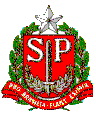     MODELO DRHU 04/2001 GOVERNO DO ESTADO DE SÃO PAULOSECRETARIA DE ESTADO DA EDUCAÇÃODSDSDCOORDENADORIA DE ENSINO UO:      DIRETORIA DE ENSINO – REGIÃO      UD:      PORTARIA  DE  ADMISSÃO  Nº      O Dirigente Regional de Ensino da Diretoria supramencionada, no uso da competência conferida pelo  artigo 63 do Decreto nº 17.329, de 14 de julho de 1981, expede a presente Portaria para ADMITIR, nos termos do Inciso I do artigo 1º da Lei nº 500, de 13 de novembro de 1974, artigo 17 da Lei Complementar nº 444, de 27  de  dezembro de 1985 e artigo 9º da  Lei  Complementar  nº 836, de 30 de dezembro de 1997:Registro  Geral  NºRegistro  Geral  NºRegistro  Geral  NºRegistro  Geral  NºRegistro  Geral  NºRegistro  Geral  NºD CD CD CU FU FU FU FÓrgão  EmissorÓrgão  EmissorÓrgão  EmissorÓrgão  EmissorData  da  EmissãoData  da  EmissãoData  da  EmissãoData  da  EmissãoData  da  Emissão  Nome  Nome  Nome  Nome  Nome  Nome  Nome  Nome  Nome  Nome  Nome  Nome  Nome  Nome  Nome  Nome  Nome  Nome  Nome  Nome  Nome  NomeC P FC P FC P FC P FD CSexoSexoCorCorCorCorData  de  NascimentoData  de  NascimentoData  de  NascimentoData  de  NascimentoEstado  CivilEstado  CivilEstado  CivilNaturalidadeNaturalidadeNaturalidadeNaturalidadeU F :U F :EstrangeiroEstrangeiroEstrangeiroEstrangeiroAno  de  chegadaAno  de  chegadaAno  de  chegadaAno  de  chegadaAno  de  chegadaAno  de  chegadaIngr.  Serv.  Públ.Ingr.  Serv.  Públ.Ingr.  Serv.  Públ.Ingr.  Serv.  Públ.Ingr.  Serv.  Públ.EscolaridadeEscolaridadeEscolaridadeEscolaridadeEscolaridadeEscolaridadeEscolaridadeCódigoSUPERIOR COMPLETOSUPERIOR COMPLETOSUPERIOR COMPLETOSUPERIOR COMPLETOSUPERIOR COMPLETOSUPERIOR COMPLETOSUPERIOR COMPLETONacion.SUPERIOR COMPLETOSUPERIOR COMPLETOSUPERIOR COMPLETOSUPERIOR COMPLETOSUPERIOR COMPLETOSUPERIOR COMPLETOSUPERIOR COMPLETONacion.SUPERIOR COMPLETOSUPERIOR COMPLETOSUPERIOR COMPLETOSUPERIOR COMPLETOSUPERIOR COMPLETOSUPERIOR COMPLETOSUPERIOR COMPLETOFunção-AtividadeFunção-AtividadeFaixa /Nível InicialFaixa /Nível InicialFaixa /Nível InicialQüinqüêniosQüinqüêniosQüinqüêniosA  partir  deA  partir  deA  partir  deA  partir  deQualificaçãoQualificaçãoQualificaçãoQualificaçãoQualificaçãoQualificaçãoQualificaçãoQualificaçãoQualificaçãoQualificaçãoCód.  6409 PEB  IICód.  6409 PEB  II2IICiclo ICiclo IIE. MédioCiclo ICiclo IIE. Médio  9 – Licenciatura Plena Específica   9 – Licenciatura Plena Específica   9 – Licenciatura Plena Específica   9 – Licenciatura Plena Específica   9 – Licenciatura Plena Específica   9 – Licenciatura Plena Específica   9 – Licenciatura Plena Específica Cód.  6409 PEB  IICód.  6409 PEB  II2IIEducação EspecialEducação Especial10 – Licenciatura  Plena  Pedagogia  com  Habilitação na Área da Excepcionalidade10 – Licenciatura  Plena  Pedagogia  com  Habilitação na Área da Excepcionalidade10 – Licenciatura  Plena  Pedagogia  com  Habilitação na Área da Excepcionalidade10 – Licenciatura  Plena  Pedagogia  com  Habilitação na Área da Excepcionalidade10 – Licenciatura  Plena  Pedagogia  com  Habilitação na Área da Excepcionalidade10 – Licenciatura  Plena  Pedagogia  com  Habilitação na Área da Excepcionalidade10 – Licenciatura  Plena  Pedagogia  com  Habilitação na Área da ExcepcionalidadeAPOSTILO  a  presente Portaria para declarar que,  nos  termos do artigo  6º  das  DDTT   da   L.C. n º  836/97, fica enquadrado,  a  partir da  data do exercício,  na  FAIXA  2  e  NÍVEL    SEDE  DE  CONTROLE  DE  FREQÜÊNCIASEDE  DE  CONTROLE  DE  FREQÜÊNCIASEDE  DE  CONTROLE  DE  FREQÜÊNCIASEDE  DE  CONTROLE  DE  FREQÜÊNCIASEDE  DE  CONTROLE  DE  FREQÜÊNCIASEDE  DE  CONTROLE  DE  FREQÜÊNCIASEDE  DE  CONTROLE  DE  FREQÜÊNCIASEDE  DE  CONTROLE  DE  FREQÜÊNCIASEDE  DE  CONTROLE  DE  FREQÜÊNCIASEDE  DE  CONTROLE  DE  FREQÜÊNCIACódigo  U. A.Código  U. A.Nome   U. A.Nome   U. A.Nome   U. A.Nome   U. A.Nome   U. A.MunicípioMunicípioMunicípioACUMULAÇÃOACUMULAÇÃOACUMULAÇÃOACUMULAÇÃOACUMULAÇÃOACUMULAÇÃOACUMULAÇÃOACUMULAÇÃOACUMULAÇÃOACUMULAÇÃOCargo / Função-AtividadeCargo / Função-AtividadeCargo / Função-AtividadeCargo / Função-AtividadeCargo / Função-AtividadeCargo / Função-AtividadeCargo / Função-AtividadeAto  Decisório  NºAto  Decisório  NºD. O. E. LOCALLOCALLOCALLOCALLOCALLOCALLOCALLOCALLOCALLOCALCódigoDenominaçãoDenominaçãoDenominaçãoDenominaçãoDenominaçãoMunicípioMunicípioMunicípioMunicípioCódigo :       Código :       Código :       Código :       Denom.:       Denom.:       Denom.:       Denom.:       PIS / PASEPPIS / PASEPPIS / PASEPPIS / PASEPFiliaçãoFiliaçãoFiliaçãoFiliaçãoFiliaçãoAno  1º  EmpregoMãe:       Mãe:       Mãe:       Mãe:       Mãe:       Pai  :       Pai  :       Pai  :       Pai  :       Pai  :       BancoBancoBancoAgênciaAgênciaTipo Tipo Tipo Nº  Conta / DCNº  Conta / DCCARGA  HORÁRIA  SEMANAL CARGA  HORÁRIA  SEMANAL CARGA  HORÁRIA  SEMANAL CARGA  HORÁRIA  SEMANAL CARGA  HORÁRIA  SEMANAL CARGA  HORÁRIA  SEMANAL CARGA  HORÁRIA  SEMANAL CARGA  HORÁRIA  SEMANAL CARGA  HORÁRIA  SEMANAL CARGA  HORÁRIA  SEMANAL CARGA  HORÁRIA  SEMANAL CARGA  HORÁRIA  SEMANAL 1ª  a  4ª1ª  a  4ª1ª  a  4ª1ª  a  4ª5ª    a    8ª5ª    a    8ª5ª    a    8ªEnsino   MédioEnsino   MédioEnsino   MédioEnsino   MédioEnsino   MédioLivresSubstituiçãoTotalTotalLivresSubstituiçãoTotalLivresSubstituiçãoSubstituiçãoSubstituiçãoTotalLocal  e  DataLocal  e  DataLocal  e  DataCarimbo  e  Assinatura  do  Dirigente  Regional  de  EnsinoCarimbo  e  Assinatura  do  Dirigente  Regional  de  EnsinoCarimbo  e  Assinatura  do  Dirigente  Regional  de  EnsinoCarimbo  e  Assinatura  do  Dirigente  Regional  de  EnsinoCarimbo  e  Assinatura  do  Dirigente  Regional  de  EnsinoCarimbo  e  Assinatura  do  Dirigente  Regional  de  EnsinoPublicação   no  D. O. E.Publicação   no  D. O. E.U S O     D O     D D P EU S O     D O     D D P EU S O     D O     D D P EU S O     D O     D D P EU S O     D O     D D P EU S O     D O     D D P EU S O     D O     D D P EU S O     D O     D D P EU S O     D O     D D P EU S O     D O     D D P EU S O     D O     D D P EU S O     D O     D D P E